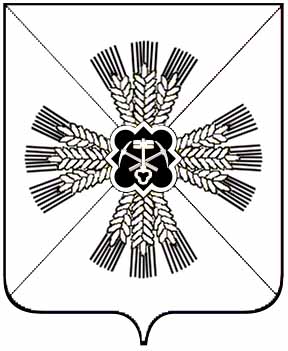 КЕМЕРОВСКАЯ ОБЛАСТЬПРОМЫШЛЕННОВСКИЙ РАЙОНАДМИНИСТРАЦИЯТИТОВСКОГО СЕЛЬСКОГО ПОСЕЛЕНИЯПОСТАНОВЛЕНИЕот 31.10.2016г № 52с.ТитовоОб основных направлениях бюджетной и налоговой политики Титовского сельского поселения на 2017 год и плановый период 2018-2019 годовВ целях разработки проекта бюджета Титовского сельского поселения на 2017 год и плановый период 2018-2019 годов, в соответствии с требованиями пункта 2 статьи 172 Бюджетного кодекса Российской Федерации и статьей 5 решения Совета народных депутатов Титовского сельского поселения от  30 августа 2016 № 33 «Об утверждении Положения о бюджетном процессе Титовского сельского поселения»:1. Утвердить «Основные направления бюджетной и налоговой политики Титовского сельского поселения на 2017 год и плановый период 2018-2019 годов» (приложение ).2. Администрации Титовского сельского поселения при разработке проекта местного бюджета на 2017 год и плановый период 2018-2019 годов обеспечить соблюдение основных направлений бюджетной и налоговой политики Титовского сельского поселения на 2017 год и плановый период 2018-2019 годов.3. Постановление подлежит обнародованию на информационном стенде администрации сельского поселения и размещению в информационно-телекоммуникационной сети «Интернет» на официальном сайте администрации Промышленновского муниципального района на странице администрации Титовского сельского поселения.  4. Контроль за выполнением постановления оставляю за собой.5. Постановление вступает в силу со дня обнародования.                        ГлаваТитовского сельского поселения                                                  В.Д. ЧеркашинПриложение к постановлению администрацииТитовского сельского поселенияот 31.10.2016 г. № 52ОСНОВНЫЕ НАПРАВЛЕНИЯ БЮДЖЕТНОЙ И НАЛОГОВОЙ ПОЛИТИКИ ТИТОВСКОГО СЕЛЬСКОГО ПОСЕЛЕНИЯ НА 2017 ГОД И ПЛАНОВЫЙ ПЕРИОД 2018-2019 ГОДОВОсновные направления бюджетной и налоговой политики Титовского сельского поселения на 2017 год и плановый период 2018-2019 годов (далее - Основные направления) подготовлены в соответствии с требованиями Бюджетного Кодекса Российской Федерации и положения «О бюджетном процессе в Титовского сельского поселения». При подготовке Основных направлений учитывались положения следующих документов:Основных направлений бюджетной политики Российской Федерации на 2017 год и плановый период 2018-2019 годов;Основных направлений бюджетной и налоговой политики Кемеровской области на 2017 год и плановый период 2018-2019 годов; Основные направления бюджетной и налоговой политики Титовского сельского поселения являются основой для формирования бюджета на 2017 год и плановый период 2018-2019 годов, повышения качества бюджетного процесса, обеспечения рационального и эффективного использования бюджетных средств, дальнейшего совершенствования межбюджетных отношений.Итоги бюджетной и налоговой политики 2015 года и 10 месяцев 2016 годаВ 2015 году и 10 месяцев 2016 года бюджетно-налоговая политика поселения проводилась в соответствии с ключевыми приоритетами, определенными в Основных направлениях бюджетно-налоговой политики на 2015 и 2016 годы.Итоги развития экономики поселения в 2016 году, несмотря на тяжелейшие экономические условия, остаются стабильными. Бюджет Титовского сельского поселения за 2015 год исполнен по доходам в сумме 4597,7 тыс. руб. или на 93% к годовому плану, по расходам – 4767,5 тыс. руб., 96% к плану года.Получено собственных доходов 2956,4 тыс.руб., или 113% к годовому плану. В сфере расходов бюджета Титовского сельского поселения приоритетом являлись расходы на дорожное и жилищно – коммунальное хозяйство в общей сумме 1450,9 тыс. рублей, что составляет 30 % от общего объема расходов. Расходы на осуществление деятельности в этой отрасли связаны с содержанием внутрипоселковых автомобильных дорог, объектов жилищно-коммунального хозяйства, благоустройством территории. Расходы на содержание администрации составили 2267,8 тыс. руб. – 48%.   В полном объеме обеспечена реализация Федерального закона от 08.05.2010 № 83-ФЗ «О внесении изменений в отдельные законодательные акты Российской Федерации в связи с совершенствованием правового положения государственных (муниципальных) учреждений». В новом статусе в Титовском сельском поселении начало осуществлять деятельность  муниципальное бюджетное учреждении культуры. Цель этой реформы – мотивация учреждений к повышению качества предоставления услуг населению. В целях создания условий для формирования и реализации с 1 января . муниципальных программ Титовского сельского поселения решением № 33 от 30 августа .  «Об утверждении Положения о бюджетном процессе Титовского сельского поселения», подготовлена необходимая нормативная база для формирования бюджета Титовского сельского поселения на 2017 год и плановый период 2018-2019 годов в программном формате.Следует отметить, что дальнейшее развитие бюджетной системы Российской Федерации, в том числе на территории Титовского сельского поселения, и работа по повышению эффективности управления муниципальными финансами невозможны без принятия действенных мер на местном уровне по решению проблем, отмеченных в Бюджетном послании Президента Российской Федерации о бюджетной политике на 2017 год и плановый период 2018-2019 годов. В их числе:обеспечение в полной мере приоритезации структуры бюджетных расходов в целях увеличения доли средств, направляемой на развитие человеческого капитала и инфраструктуры;повышение темпов роста качества предоставления муниципальных услуг;внедрение четкой системы оценки эффективности бюджетных расходов, дальнейшее развитие системы программно-целевого метода бюджетного планирования;решение задачи по долгосрочному бюджетному планированию.В связи с этим все ранее  поставленные цели не потеряли своей актуальности и должны быть достигнуты.2. Основные цели и задачи бюджетнойи налоговой политики на 2017 год и плановый период 2018-2019 годовОсновными целями, поставленными Бюджетным посланием Президента Российской Федерации, являются обеспечение долгосрочной сбалансированности и устойчивости бюджетной системы как базового принципа ответственной бюджетной политики при безусловном исполнении всех обязательств государства, выполнение задач, поставленных в указах Президента Российской Федерации.Достижению данных целей будут способствовать развитие стратегического планирования, укрепление налогового потенциала Титовского сельского поселения, формирование и исполнение бюджета Титовского сельского поселения на основе муниципальных программ, жесткое соблюдение бюджетных правил при планировании бюджетных расходов, эффективное использование бюджетных ресурсов.2.1. Долгосрочная сбалансированность и устойчивость бюджетной системы. Развитие программно-целевых методов управленияВ целях расширения горизонта бюджетного планирования и обеспечения долгосрочной сбалансированности необходимы разработка и принятие долгосрочного прогноза социально-экономического развития Титовского сельского поселения и Бюджетной стратегии Титовского сельского поселения на период до 2030 года. Разработка данных документов должна быть осуществлена уже для формирования следующего трехлетнего бюджета на основе задач и подходов, предусмотренных в аналогичных областных документах.Стратегия должна содержать ориентиры по ресурсному обеспечению муниципальных программ Титовского сельского поселения и оценку рисков бюджетной разбалансированности.Основой для долгосрочного бюджетного планирования будут муниципальные программы Титовского сельского поселения. Они станут основным механизмом, с помощью которого увязываются стратегическое и бюджетное планирование.Бюджетные расходы на непрограммные направления деятельности муниципальных органов Титовского сельского поселения должны быть финансово-экономически обоснованы, их удельный вес в бюджете не значителен.2.2. Совершенствование налоговой политикиОсновные цели налоговой политики Титовского сельского поселения поддержка инвестиционной деятельности, повышение предпринимательской активности, создание условий для обеспечения долгосрочной сбалансированности и устойчивости бюджета Титовского сельского поселения. Важным направлением реализации налоговой политики на 2017 год и плановый период 2018-2019 годов является совершенствование налогообложения недвижимого имущества в связи с чем будет продолжена работа по введению налога на недвижимое имущество для физических лиц и для организаций. Концепция перехода будет осуществлена с учетом подходов и задач, предусмотренных в аналогичных областных документах. Будет продолжена ежегодная оценка эффективности социальных, бюджетных, экономических стимулов расширения налоговой базы за счет установления на местном уровне налоговых льгот, а также приняты меры по отмене при их неэффективности.Расширение налогового потенциала Титовского сельского поселения предусматривается за счет снижения задолженности по платежам в бюджет.Продолжится практика ведения мониторинга изменений федерального и областного налогового законодательства и внесение соответствующих изменений в правовые акты Титовского сельского поселения.Важнейшим направлением остается разработка и реализация механизмов контроля за исполнением доходов бюджета Титовского сельского поселения и снижением недоимки.2.3. Приоритеты бюджетных расходовПриоритетом бюджетной политики в сфере расходов будет являться улучшение условий жизни населения Титовского сельского поселения, предоставление качественных муниципальных услуг на основе целей и задач, определенных указами Президента Российской Федерации.Продолжится реализация указов Президента Российской Федерации от 07.05.2012 (далее – указы Президента Российской Федерации), в том числе по повышению заработной платы работникам бюджетного сектора экономики. На эти цели в первоочередном порядке будут направлены ресурсы, высвобождаемые в результате реализации мер по оптимизации расходов бюджета Титовского сельского поселения.Будет продолжена работа по переходу на «эффективный контракт», включающий показатели и критерии оценки эффективности деятельности работника для назначения стимулирующих выплат в зависимости от результатов труда и качества оказываемых муниципальных услуг. В целях повышения качества оказания муниципальных услуг планируется переход к формированию муниципального задания на оказание муниципальных услуг физическим и юридическим лицам на основе единого перечня таких услуг и единых нормативов их финансового обеспечения. Продолжатся мероприятия по развитию дорожного комплекса Титовского сельского поселения.2.4. Повышение эффективностии оптимизация структуры бюджетных расходовБюджетная политика в сфере расходов будет направлена на безусловное исполнение действующих расходных обязательств, в том числе – с учетом их оптимизации и повышения эффективности использования финансовых ресурсов. Приоритезация расходов в обязательном порядке предполагает выбор приоритетных расходных обязательств, позволяющих достичь наилучшего результата, в том числе в долгосрочном периоде. Этому будет способствовать повышение ответственности и заинтересованности ответственных исполнителей муниципальных программ Титовского сельского поселения за достижение целей в сфере социально-экономического развития Титовского сельского поселения. Для мобилизации ресурсов будет продолжена работа по оптимизации структуры бюджетных расходов за счет повышения эффективности расходов и их концентрации на приоритетных задачах, сформулированных в указах Президента Российской Федерации.Основными резервами повышения эффективности использования бюджетных средств будет являться оптимизация расходов на закупку товаров, работ, услуг для муниципальных нужд. Продолжится оптимизация расходов по содержанию органов местного самоуправления Титовского сельского поселения на основе нормирования управленческих расходов в части материальных затрат. В целях осуществления качественного бюджетного процесса Титовскому сельскому поселению необходимо обеспечить принятие сбалансированного бюджета на 2017 год и плановый период 2018-2019 годов в программном формате в срок до 1 января 2017 года с учетом выявления резервов и их перераспределения в пользу приоритетных направлений и проектов, прежде всего обеспечивающих решение поставленных в указах Президента Российской Федерации задач и создающих условия для социально-экономического развития. 2.5. Повышение прозрачностии открытости бюджетного процессаВ целях модернизации бюджетного процесса с 2014 года внедрена современная автоматизированная система управления государственными финансами, которая за счет использования современных телекоммуникационных технологий позволит объединить в единое информационное пространство всех участников бюджетного процесса Кемеровской области и обеспечить эффективную интеграцию с федеральными информационными системами.Наряду с формированием и исполнением бюджета Титовского сельского поселения в программном формате внедрение этой системы предоставит гражданам возможность получения в доступной и наглядной форме информации о параметрах бюджета, планируемых и достигнутых результатах использования бюджетных средств.Обеспечению открытости и подконтрольности бюджетного процесса будет способствовать проведение публичных слушаний по проекту бюджета поселения, отчету о его исполнении, а также о наиболее крупных муниципальных закупках.В целях информирования населения в информационно-телекоммуникационной сети «Интернет» будет регулярно размещаться и обновляться информация о принятии и исполнении бюджета поселения в понятной для граждан информативной и компактной форме. Это позволит им составить представление и обладать актуальной и достоверной информацией о направлениях расходования бюджетных средств, целевом их использовании.2.6. Развитие и повышение эффективностимуниципального финансового контроляВ текущем году и среднесрочной перспективе получит дальнейшее развитие система муниципального финансового контроля Титовского сельского поселения.В связи с внесенными Федеральным законом от 23.07.2013 № 252-ФЗ «О внесении изменений в Бюджетный кодекс Российской Федерации и отдельные законодательные акты Российской Федерации» изменениями в Бюджетный кодекс Российской Федерации в части регулирования государственного (муниципального) финансового контроля и ответственности за нарушение бюджетного законодательства Российской Федерации, а также на основании Федерального закона от 05.04.2013 № 44-ФЗ «О контрактной системе в сфере закупок товаров, работ, услуг для обеспечения государственных и муниципальных нужд» основными направлениями развития в этой сфере станут разграничение и уточнение полномочий органов местного самоуправления Титовского сельского поселения, в том числе:проведение санкционирования оплаты каждого денежного обязательства получателей бюджетных средств после проверки документов, подтверждающих возникновение таких обязательств, и проверки на всех этапах осуществления закупок соответствия информации о предоставленных объемах финансового обеспечения информации, зафиксированной в документах;осуществление органом внутреннего муниципального финансового контроля (должностными лицами) полномочий по контролю за соблюдением бюджетного законодательства и иных нормативных правовых актов, регулирующих бюджетные правоотношения, контроля за полнотой и достоверностью отчетности о реализации муниципальных программ Титовского сельского поселения, осуществление контроля за соблюдением законодательства при составлении и исполнении бюджета в отношении расходов, связанных с закупками, установление достоверности учета таких расходов;осуществление контроля за соблюдением внутренних стандартов и процедур составления, исполнения бюджета по расходам, составления бюджетной отчетности и ведения бюджетного учета главным распорядителем и подведомственными ему получателями бюджетных средств.Вместе с тем при организации этой работы необходимо исключить возможное дублирование контрольных функций между всеми органами финансового контроля.Главная задача этой работы – организация действенного, компетентного и всеобъемлющего контроля за эффективным использованием бюджетных средств в целях повышения качества управления муниципальными финансами и результативности муниципальных программ Титовского сельского поселения.